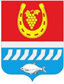 администрациЯ Цимлянского районаПОСТАНОВЛЕНИЕ__.10.2023                                           № ___                                        г. ЦимлянскО внесении изменений в постановлениеАдминистрации Цимлянского районаот 04.12.2018 № 878 «Об утверждении муниципальной программы Цимлянского района «Информационное общество»	В соответствии с постановлением Администрации Цимлянского района от 01.03.2018 № 101 «Об утверждении Порядка разработки, реализации и оценки эффективности муниципальных программ Цимлянского района», решением Собрания депутатов Цимлянского района от 21.09.2023 № 207 «О внесении изменений в решение Собрания депутатов Цимлянского района от 22.12.2022 № 156 «О бюджете Цимлянского района на 2023 год и на плановый период 2024 и 2025 годов», Администрация Цимлянского районаПОСТАНОВЛЯЕТ:1. Внести в постановление Администрации Цимлянского района от 04.12.2018 № 878 «Об утверждении муниципальной программы Цимлянского района «Информационное общество» изменения, согласно приложению.2. Контроль за выполнением постановления возложить на первого заместителя главы Администрации Цимлянского района Ночевкину Е.Н.Исполняющий обязанностиглавы АдминистрацииЦимлянского района                                                                           Е.Н. НочевкинаПостановление вносит отделэкономического прогнозированияи закупок Администрации районаПриложениек постановлениюАдминистрацииЦимлянского районаот __.10.2023 № ___ИЗМЕНЕНИЯ,вносимые в постановление Администрации Цимлянского районаот 04.12.2018 № 878 «Об утверждении муниципальной программы Цимлянского района «Информационное общество»В приложении к постановлению раздел «Паспорт муниципальной программы Цимлянского района «Информационное общество» строку «Ресурсное обеспечение муниципальной программы» изложить в следующей редакции:2. В приложении к постановлению раздел «Паспорт подпрограммы «Оптимизация и повышение качества предоставления государственных и муниципальных услуг в Цимлянском районе, в том числе на базе МАУ МФЦ» муниципальной программы строку «Ресурсное обеспечение подпрограммы 1» изложить в следующей редакции:	3. Приложение № 3 к муниципальной программе Цимлянского района «Информационное общество» изложить в следующей редакции:«Приложение № 3                                                      к муниципальной программе Цимлянскогорайона «Информационное общество»                               Расходы местного бюджета на реализациюмуниципальной программы «Информационное общество»	4. Приложение № 4 к муниципальной программе Цимлянского района «Информационное общество» изложить в следующей редакции:«Приложение № 4к муниципальной программе Цимлянскогорайона «Информационное общество»                               Расходына реализацию муниципальной программы «Информационное общество»Управляющий делами                                                                                        А.В. КуликРесурсное обеспечение муниципальной программы –общий объем финансирования программы составляет 109105,7 тыс. рублей, в том числе:2019 год –6812,8 тыс. рублей;2020 год –8243,2 тыс. рублей;2021 год –9564,8 тыс. рублей;2022 год –13575,5 тыс. рублей;2023 год –11101,0 тыс. рублей;2024 год –8534,8 тыс. рублей;2025 год –8545,6 тыс. рублей;2026 год –8545,6 тыс. рублей;2027 год –8545,6 тыс. рублей;2028 год –8545,6 тыс. рублей;2029 год –8545,6 тыс. рублей;2030 год –8545,6 тыс. рублей.За счет местного бюджета – 106282,0 тыс. рублей, в том числе:2019 год –6684,2 тыс. рублей;2020 год –8109,7 тыс. рублей;2021 год –9428,5 тыс. рублей;2022 год –13332,1 тыс. рублей;2023 год –10847,1 тыс. рублей;2024 год –8268,2 тыс. рублей;2025 год –8268,7 тыс. рублей;2026 год –8268,7 тыс. рублей;2027 год –8268,7 тыс. рублей;2028 год –8268,7 тыс. рублей;2029 год –8268,7 тыс. рублей;2030 год –8268,7 тыс. рублей,За счет областного бюджета – 2823,7 тыс. рублей, в том числе:2019 год –128,6 тыс. рублей;2020 год –133,5 тыс. рублей;2021 год –136,3 тыс. рублей;2022 год –243,4 тыс. рублей;2023 год –253,9 тыс. рублей;2024 год –266,6 тыс. рублей;2025 год –276,9 тыс. рублей;2026 год –276,9 тыс. рублей;2027 год –276,9 тыс. рублей;2028 год –276,9 тыс. рублей;2029 год –276,9 тыс. рублей;2030 год –276,9 тыс. рублей.Ресурсное обеспечение подпрограммы 1–общий объем финансирования программы составляет 109105,7 тыс. рублей, в том числе:2019 год –6812,8 тыс. рублей;2020 год –8243,2 тыс. рублей;2021 год –9564,8 тыс. рублей;2022 год –13575,5 тыс. рублей;2023 год –11101,0 тыс. рублей;2024 год –8534,8 тыс. рублей;2025 год –8545,6 тыс. рублей;2026 год –8545,6 тыс. рублей;2027 год –8545,6 тыс. рублей;2028 год –8545,6 тыс. рублей;2029 год –8545,6 тыс. рублей;2030 год –8545,6 тыс. рублей.За счет местного бюджета – 106282,0 тыс. рублей, в том числе:2019 год –6684,2 тыс. рублей;2020 год –8109,7 тыс. рублей;2021 год –9428,5 тыс. рублей;2022 год –13332,1 тыс. рублей;2023 год –10847,1 тыс. рублей;2024 год –8268,2 тыс. рублей;2025 год –8268,7 тыс. рублей;2026 год –8268,7 тыс. рублей;2027 год –8268,7 тыс. рублей;2028 год –8268,7 тыс. рублей;2029 год –8268,7 тыс. рублей;2030 год –8268,7 тыс. рублей,За счет областного бюджета – 2823,7 тыс. рублей, в том числе:2019 год –128,6 тыс. рублей;2020 год –133,5 тыс. рублей;2021 год –136,3 тыс. рублей;2022 год –243,4 тыс. рублей;2023 год –253,9 тыс. рублей;2024 год –266,6 тыс. рублей;2025 год –276,9 тыс. рублей;2026 год –276,9 тыс. рублей;2027 год –276,9 тыс. рублей;2028 год –276,9 тыс. рублей;2029 год –276,9 тыс. рублей;2030 год –276,9 тыс. рублей.Наименование муниципальной программы, подпрограммы муниципальной программы, основного мероприятия, мероприятия ведомственной целевой программы, Ответственный  
исполнитель, соисполнители, участникиКод бюджетной   
   классификации Код бюджетной   
   классификации Код бюджетной   
   классификации Код бюджетной   
   классификации Объем расходов Расходы (тыс. руб.), годыРасходы (тыс. руб.), годыРасходы (тыс. руб.), годыРасходы (тыс. руб.), годыРасходы (тыс. руб.), годыРасходы (тыс. руб.), годыРасходы (тыс. руб.), годыРасходы (тыс. руб.), годыРасходы (тыс. руб.), годыРасходы (тыс. руб.), годыРасходы (тыс. руб.), годыРасходы (тыс. руб.), годыРасходы (тыс. руб.), годыНаименование муниципальной программы, подпрограммы муниципальной программы, основного мероприятия, мероприятия ведомственной целевой программы, Ответственный  
исполнитель, соисполнители, участникиГРБСРзПрЦСРВРвсего (тыс. руб.)2019 год2020 год2021 год2022 год2023 год2024 год2025 год2026 год2027 год2028 год2029 год2030 год12345678910111213141516171819Муниципальная программа Цимлянского района «Информационное общество»Всегов том числе:XXXX109105,76812,88243,29564,813575,511101,08534,88545,68545,68545,68545,68545,68545,6Муниципальная программа Цимлянского района «Информационное общество»Администрация Цимлянского района9024226,092,00,00,03171,0963,00,00,00,00,00,00,00,0Муниципальная программа Цимлянского района «Информационное общество»МАУ МФЦ 902104879,76720,88243,29564,810404,510138,08534,88545,68545,68545,68545,68545,68545,61. «Оптимизация и повышение качества предоставления государственных и муниципальных услуг на базе МАУ МФЦ Цимлянского района»Всегов том числе:XXXX109105,76812,88243,29564,813575,511101,08534,88545,68545,68545,68545,68545,68545,61. «Оптимизация и повышение качества предоставления государственных и муниципальных услуг на базе МАУ МФЦ Цимлянского района»Администрация Цимлянского района9024226,092,00,00,03171,0963,00,00,00,00,00,00,00,01. «Оптимизация и повышение качества предоставления государственных и муниципальных услуг на базе МАУ МФЦ Цимлянского района»МАУ МФЦ 902104879,76720,88243,29564,810404,510138,08534,88545,68545,68545,68545,68545,68545,61.1. Обеспечение предоставления государственных и муниципальных услуг муниципальным автономным учреждением Цимлянского района «Многофункциональный центр предоставления государственных и муниципальных услуг»Администрация Цимлянского района9020113141002129024492,092,00,00,00,00,00,00,00,00,00,00,00,01.1. Обеспечение предоставления государственных и муниципальных услуг муниципальным автономным учреждением Цимлянского района «Многофункциональный центр предоставления государственных и муниципальных услуг»Администрация Цимлянского района902011314100211002440,00,00,00,00,00,00,00,00,00,00,00,00,01.1. Обеспечение предоставления государственных и муниципальных услуг муниципальным автономным учреждением Цимлянского района «Многофункциональный центр предоставления государственных и муниципальных услуг»Администрация Цимлянского района902011314100212502404134,00,00,00,03171,0963,0,00,00,00,00,00,00,00,01.1. Обеспечение предоставления государственных и муниципальных услуг муниципальным автономным учреждением Цимлянского района «Многофункциональный центр предоставления государственных и муниципальных услуг»МАУ МФЦ90201131410000590620101911,56584,98102,99421,610148,79871,28254,68254,68254,68254,68254,68254,68254,61.1. Обеспечение предоставления государственных и муниципальных услуг муниципальным автономным учреждением Цимлянского района «Многофункциональный центр предоставления государственных и муниципальных услуг»МАУ МФЦ902011314100S40206222331,398,4101,7103,9203,0211,9222,8231,6231,6231,6231,6231,6231,61.1. Обеспечение предоставления государственных и муниципальных услуг муниципальным автономным учреждением Цимлянского района «Многофункциональный центр предоставления государственных и муниципальных услуг»МАУ МФЦ902011314100S3600622636,937,538,639,352,854,957,459,459,459,459,459,459,42. «Развитие информационных технологий» муниципальной программы Цимлянского района «Информационное общество»ВсегоXXXX0,00,00,00,00,00,00,00,00,00,00,00,00,0Наименование      
муниципальной программы, номер и наименованиеподпрограммы Источники финансирования 
Объем расходов всего (тыс. руб.)В том числе по годам реализации муниципальной программыВ том числе по годам реализации муниципальной программыВ том числе по годам реализации муниципальной программыВ том числе по годам реализации муниципальной программыВ том числе по годам реализации муниципальной программыВ том числе по годам реализации муниципальной программыВ том числе по годам реализации муниципальной программыВ том числе по годам реализации муниципальной программыВ том числе по годам реализации муниципальной программыВ том числе по годам реализации муниципальной программыВ том числе по годам реализации муниципальной программыВ том числе по годам реализации муниципальной программыНаименование      
муниципальной программы, номер и наименованиеподпрограммы Источники финансирования 
Объем расходов всего (тыс. руб.)2019 год   2020 год2021 год2022 год2023 год 2024 год2025 год2026 год2027 год2028 год2029 год2030 год123456789101112131415Муниципальная программа «Информационное общество»Всего                109105,76812,88243,29564,813575,511101,08534,88545,68545,68545,68545,68545,68545,6Муниципальная программа «Информационное общество»местный бюджет  106282,06684,28109,79428,513332,110847,18268,28268,78268,78268,78268,78268,78268,7Муниципальная программа «Информационное общество»областной бюджет2823,7128,6133,5136,3243,4253,9266,6276,9276,9276,9276,9276,9276,9Подпрограмма 1. «Оптимизация и повышение качества предоставления государственных и муниципальных услуг на базе МАУ МФЦ».Всего109105,76812,88243,29564,813575,511101,08534,88545,68545,68545,68545,68545,68545,6Подпрограмма 1. «Оптимизация и повышение качества предоставления государственных и муниципальных услуг на базе МАУ МФЦ».местный бюджет  106282,06684,28109,79428,513332,110847,18268,28268,78268,78268,78268,78268,78268,7Подпрограмма 1. «Оптимизация и повышение качества предоставления государственных и муниципальных услуг на базе МАУ МФЦ».областной бюджет2823,7128,6133,5136,3243,4253,9266,6276,9276,9276,9276,9276,9276,9Подпрограмма 2. «Развитие информационных технологий»Всего0,00,00,00,00,00,00,00,00,00,00,00,00,0